	Olszanica, dnia 19 lipca 2022 r.OPIS PRZEDMIOTU ZAMÓWIENIAw ramach projektu „Pod Biało-czerwoną”Lokalizacja:lokalizacja montażu masztu na działce o numerze ewidencji gruntów 919/17 obręb Olszanica.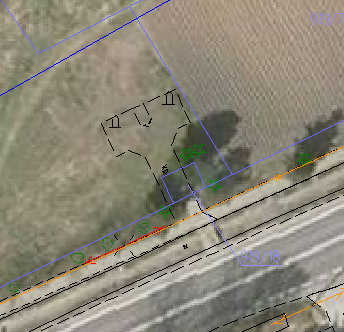 Zamówienie obejmuje:demontaż bezszkodowy obecnego, istniejącego masztu z flagą wraz z wywozem w miejsce wskazane przez Zamawiającego,montaż fundamentów w gruncie pod maszt - wykop pod fundament, wylanie betonu i montaż kotw montażowych (wspornik zawiasowy) zgodnie ze specyfikacją producenta masztu,zakup i montaż masztu flagowego stożkowego kompozytowego polimerowego wzmacnianego włóknem szklanym, o profilu rury zwężającym się z dołu ku górze - 8 m wraz z flagą RP o wymiarach 1,2 m x 3,5 m.zakup i montaż tabliczki informacyjnej (wzór tabliczki zał. nr 2 do przedmiotowego zapytania) na podstawie masztu np. na kwadracie, na którym stanie maszt.Parametry/zdjęcie poglądowe:- wysokość: 8 m- ilość segmentów: 1 szt.- min. średnica masztu (góra/dół): 65/120 mm- rekomendowany rozmiar flagi: 1,2 m x 3,5 m- profil masztu: stożek z kompozytu- wnoszenie i opuszczanie flagi: linka wznosząca flagę prowadzona jest wewnątrz masztu, knaga zamykana na kluczyk- zwieńczenia: kula/kopułka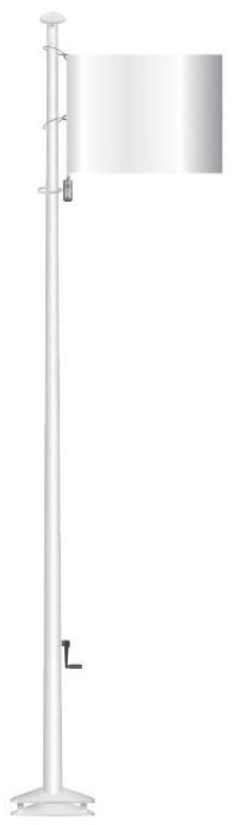 Rys. 1 – rys. poglądowy masztu